ЧЕРКАСЬКА ОБЛАСНА РАДАР І Ш Е Н Н Я23.04.2021                                                                           № 6-43/VIIIПро звернення депутатів Черкаської обласної ради до Кабінету Міністрів України та Верховної Ради Українищодо внесення змін до законодавства України з питань пенсійного забезпечення осіб, звільнених з військової служби та деяких інших осібВідповідно до частини 2 статті 43 Закону України «Про місцеве самоврядування в Україні»  обласна рада в и р і ш и л а:звернутися до Кабінету Міністрів України та Верховної Ради України щодо внесення змін до законодавства України з питань пенсійного забезпечення осіб, звільнених з військової служби та деяких інших осіб (текст звернення додається).Голова									А. ПІДГОРНИЙДодаток до рішення обласної ради від 23.04.2021  № 6-43/VIIIЗВЕРНЕННЯдо Кабінету Міністрів України та Верховної Ради України щодо внесення змін до законодавства України з питань пенсійного забезпечення осіб, звільнених з військової служби, та деяких інших осібМи, депутати Черкаської обласної ради, наголошуємо на необхідності покращення матеріального становища військових пенсіонерів та інших осіб, звільнених з військової служби, а також  стурбовані ситуацією, яка виникла з  їх пенсійним забезпеченням. Це питання стосується поваги до людей, які приймали присягу на вірність українському народові та прослужили не менше 20-30 років у лавах силових відомств.  Певна частина пенсіонерів та ветеранів брала участь у бойових діях в Афганістані, миротворчих  місіях на територіях інших держав та в нинішній російсько-українській війні.Ухвалені зміни до статті 63 Закону України "Про пенсійне забезпечення осіб, звільнених з військової служби, та деяких інших осіб", ініційовані попереднім керівництвом Кабінету Міністрів України та Міністерства соціальної політики України,  спричинили численні звернення військових пенсіонерів у суди різних  інстанцій у 2016–2020 роках.  Зазначеними змінами надано повноваження Кабінетові Міністрів  України визначати умови і розміри перерахування раніше призначених пенсій, що суперечить статті 92 Конституції України, згідно з якою "при прийнятті нових законів або внесення змін до чинних законів  не допускається звуження змісту та обсягу існуючих прав і свобод". Як результат  таких дій було не доплачено пенсії  більше ніж 551 тисячі пенсіонерів  ЗСУ та інших силових структур  України.  Кожна сім’я військового, силовика чи правоохоронця недоотримала  в сімейний бюджет значні кошти. Також,  зазначені зміни до статті 63 Закону України "Про пенсійне забезпечення осіб, звільнених 
з військової служби, та деяких інших осіб", призвели до виникнення несправедливого пенсійного забезпеченні військовослужбовців, звільнених 
у різний період служби.Підтримуючи необхідність гідного та повсякчасного вшанування внеску Захисників України та учасників бойових дій на територіях інших держав, враховуючи викладене, Черкаська обласна рада звертається з проханнями:Кабінетові Міністрів України невідкладно відновити дію Постанови від 30.08.2017 №704 та визнати такою, що втратила чинність, Постанову від 21.02.2018 № 103;Верховній Раді Україні:терміново розглянути у другому читанні проєкт Закону "Про внесення змін до Закону України "Про пенсійне забезпечення осіб, звільнених з військової служби, та деяких інших осіб" щодо відновлення дії попередніх редакцій норм зазначеного Закону" (реєстр. № 2141) з урахуванням пропозиції обласних ветеранських організацій;внести зміни до Закону  України  "Про Державний бюджет України на 2021 рік" щодо виділення додаткових коштів на погашення боргу по судових рішеннях для Пенсійного фонду України та Державної  казначейської служби.Схвалено на шостій сесії Черкаської обласної ради VIII скликання 23 квітня 2021року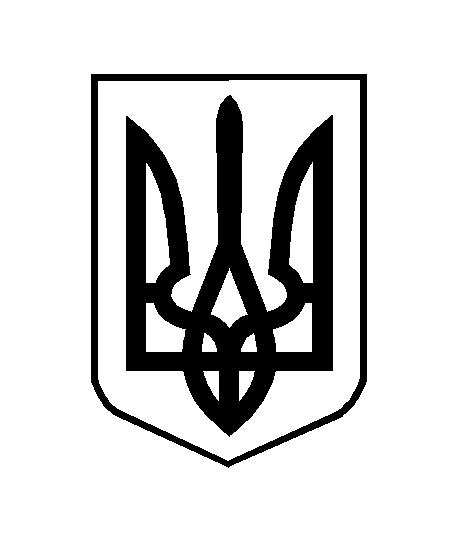 